Инструкция по монтажу декоративного камня 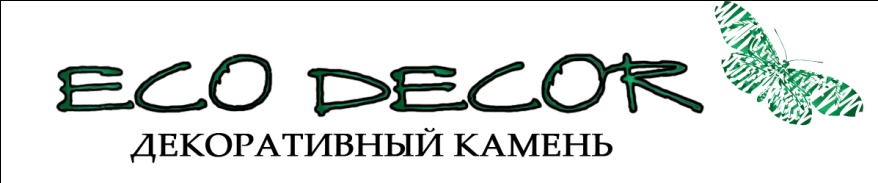 www.ecodecor-nk.ruНесмотря на всю простоту монтажа облицовочных материалов ЭКО ДЕКОР, мы рекомендуем Вам воспользоваться услугами профессиональных монтажников. Тем самым Вы в значительной степени сэкономите не только время, но и деньги, получив в итоге профессионально выполненную кладку, ничем внешне не отличающуюся от кладки натурального камня.Необходимые материалы для укладки декоративного камня:1.Грунтовка для укрепления слабых и осыпающихся поверхностей (штукатурка и др.). Используется для обеспыливания поверхности основания и тыльной стороны декоративного камня.2.Клей для укладки искусственного декоративного камня: Рекомендуем CERESIT для внутренних работ №№9,11,117, для наружных - №17. Геркулес СУПЕРПОЛИМЕР для внутренних работ, ТЕРМОСТОЙКИЙ на действующие камины и печи. Либо другие производители, которым вы доверяете. 3.Краска железоокисная для декоративного камня выбранного Вами типажа. Используется для подкраски спилов и торцов камня. Необходимо иметь некоторый запас для подкрашивания царапин, сколов камня, появляющихся в процессе эксплуатации. Подкрашивание позволяет полностью визуально удалить все недостатки.Расход: для полного покрытия массива (затемнение или выравнивание тона) – 200- на 1 кв м, для подкрашивания спилов и торцов – 50- на 1 кв м.4.Акриловая пропитка, предлагаемая нашей компанией для защиты от влаги, крепости, освежения цвета. Применяется после монтажа. Для освежения цвета камня покрывать 1 раз в год.Расход: в зависимости от впитывающей способности поверхности: 150-200 г/м2.Способ применения: После монтажа сухой кистью удалить пыль с поверхности камня, начиная сверху вниз. Затем нанести кистью с мягкой щетиной (во избежание образования полос) негустой слой пропитки. Высыхание через 2-4 часа. Не используйте нерекомендованые акрилатные пропитки во избежание появления белого налета на камне!5.Гидрофобизирующий состав (влагопреграда). Используется для:- защиты фасадного декоративного камня от атмосферных осадков,- защиты гипсового камня от повышенной влажности (в ванных комнатах, санузлах и т.д.)- уменьшает оседание пыли и грязи на поверхность;- уменьшает образование высолов после выпадения осадков;- появляется эффект самоочищения (осевшая пыль и грязь легко смываются дождем);- увеличивает срок службы покрытияСпособ применения: Нанести гидрофобизатор на чистую и сухую поверхность кистью, валиком или краскораспылителем в один-два слоя "мокрый по-мокрому" до насыщения при температуре +10-+30°С. Не допускать образования луж гидрофобизатора на поверхности и не наносить на уже высохший слой. Высыхание 1 ч при плюс 20°С. Исключить попадание состава на остекление. Полная гидрофобизация наступает через 24 ч – в это время защищать поверхность от воды и атмосферных осадков. Расход гидрофобизатора: 100-200 г/м2.6. Акриловый лак на водной основе для защиты поверхности камня и освежения цвета. Разновидности: Глянцевый, матовый, полуглянцевый.7.Инструменты: Строительный уровень, кисти для краски, валик для нанесения грунтовки и гидрофобизатора, шпатели для нанесения клея, емкости под клей, краску, грунтовку, угловую шлифмашинку (болгарку) с алмазным диском или диском по камню.Общие рекомендации по укладке декоративного камня.Обязательно выровнять поверхность для укладки камня, прогрунтовать. Также обязательно грунтовать тыльную сторону камня! Перед началом работы обязательно сделайте миксовку из разных упаковок искусственного камня (не менее ) и выложите на полу. Это даст Вам возможность подобрать цветовую гамму и рисунок будущей кладки. Для получения более натурального вида, во время установки чередуйте элементы по размеру, толщине, цвету и текстуре. Если Вы предпочли укладку декоративного камня с расшивкой швов, то во избежание загрязнения уже установленного материала, укладывайте элементы облицовки, ПРОДВИГАЯСЬ СВЕРХУ ВНИЗ. Старайтесь устанавливать их так, чтобы зазор между ними был везде примерно одинаковым. Рекомендуемый зазор – 1,5 – . При установке избегайте длинных ровных линий швов, как по вертикали, так и по горизонтали и диагонали. При бесшовной облицовке УКЛАДЫВАЙТЕ ЭЛЕМЕНТЫ СНИЗУ ВВЕРХ, прижимая верхние ряды к нижним.Укладывая декоративный камень прямоугольного размера, особое внимание уделяйте соблюдению горизонтальных линий, используя для этого строительный уровень. Следите также за тем, чтобы угол в местах пересечения вертикальных и горизонтальных линий швов был равен 90 градусов.1. Как определить площать декоративной облицовки?Для облицовки, как правило, применяют два типа элементов:Плоскостные, количество которых измеряется квадратными метрами;Угловые, измеряемые погонными метрами. Как рассчитать площадь массива? Площадь покрываемой поверхности рассчитывается путем умножения длины покрываемой облицовкой поверхности на ее высоту. Затем из полученного результата вычитается площадь окон, дверей, проемов и других, не подлежащих облицовке поверхностей. Как рассчитывается площадь угловых элементов?Преобразовываем углы в плоскость: необходимо учитывать, что угловые элементы составляют около ¼ плоскости. Суммируем длины внешних углов и умножаем на 0,2.Результат расчета получается довольно точный, но всегда необходимо иметь некоторое дополнительное количество угловых и плоскостных элементов. Рекомендуемый запас – от 5 % до 10 %.2. Как подготовить поверхность перед монтажом?Общее требование ко всем типам основанийОснование, вне зависимости от типа, должно быть:Сухим (не более 4,5 % на поверхности, но лучше на глубине , для цементных оснований, и не более 0,5 % для гипсосодержащих и деревянных оснований).Ровным (допускаются неровности основания до  на 1 кв.м).Прочным (не менее М100). Если основание многослойное, то адгезия между слоями должна составлять не менее 0,5 МПа для внутренних работ и не менее 1,0 МПа для наружных работ.Очищенным от следов незакрепленной штукатурки, раствора, жира, масла, высолов, краски, льда и прочих, ухудшающих адгезию веществ. Обязательно прогрунтованным.Не подверженным усадке или деформации.МОНТАЖНачните установку с УГЛОВЫХ ЭЛЕМЕНТОВ. Укладывайте их, чередуя короткие и длинные стороны.Как подогнать облицовочные материалы по размерам?Для достижения наилучших результатов подгонки, облицовочные элементы нужно обрезать, используя для этого болгарку с алмазным диском или диском по камню. Как правильно укладывать облицовку?Используя мастерок, нанесите на стену слой раствора для кладки, пройти зубчатым шпателем для снятия излишков. Следите за тем, чтобы раствор покрыл всю поверхность.Прижмите облицовочный элемент к стене. Слегка его повращайте для достижения наилучшей фиксации. Сразу после установки, используя мастерок, удалите излишки раствора, оставляя, однако, его тонкий слой на торцах. Возможно также нанесение тонкого слоя расшивки для камня на торцы с помощью специального мешочка.Наполните мешок раствором. Медленно выдавливая раствор через отверстие в мешке, аккуратно заполните им швы. Заполняйте швы полностью. Будьте внимательны, чтобы раствор не попал на облицовку.							С уважением, Компания «ЭКО ДЕКОР».